VI. OSZTÁLY2020. MÁRCIUS 16-19PENTATÓNIA- ISMÉTLÉSFeladat:A  PENTATON (ÖTFOKÚ) HANGSOR HANGJAIT FELHASZNÁLVA ALKOSS EGY NYOLC ÜTEMES DALLAMOT. HA VAN LEHETŐSÉGED, PRÓBÁLD KI EGY HANGSZEREN, HOGYAN SZÓL Pentaton hangsor  (Lá-pentaton):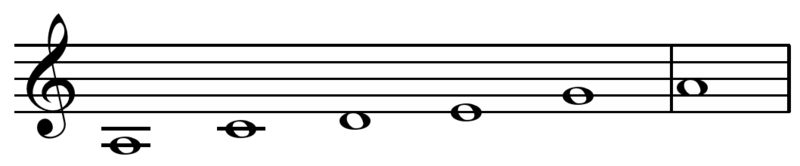 		Lá	          Dó                     Re                   Mi                  Szó                   LáPéldák:1.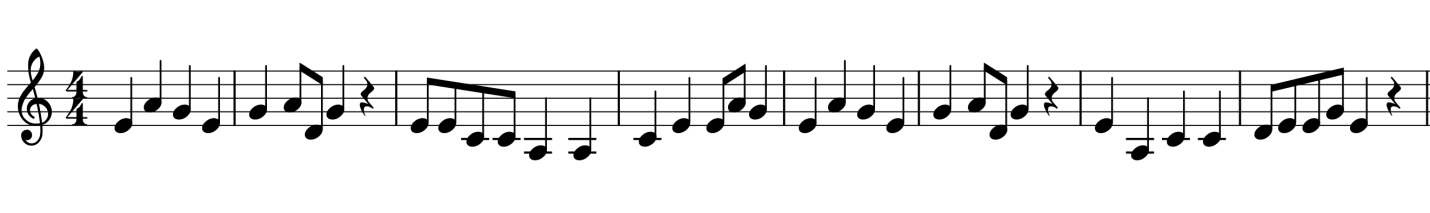 2.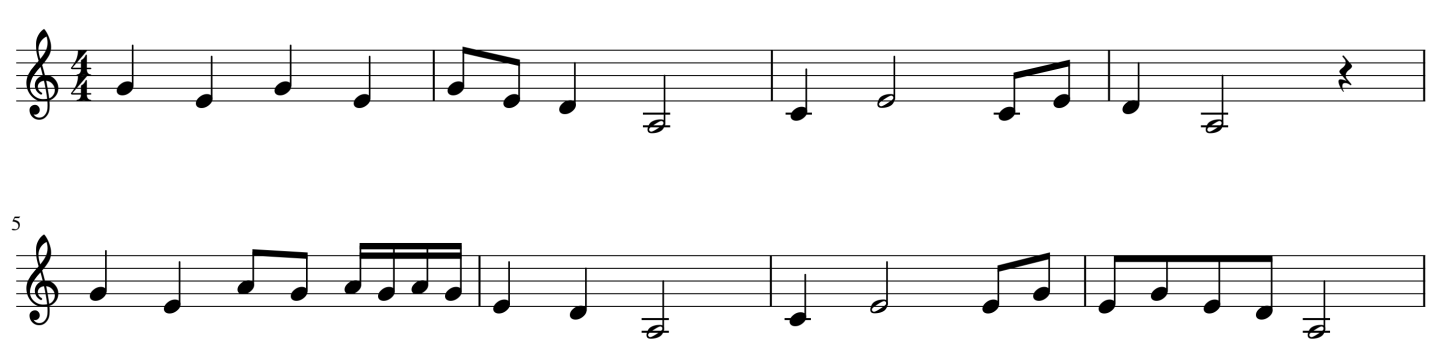 Segítségképpen (ismétlés): A hangok értéke: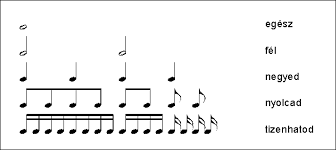 A 4/4-es ütem pedig azt jelenti, hogy minden ütemben négy negyed érték található. Ez nem azt jelenti, hogy csak negyed értékeket használhatunk, lehet nyolcad, tizenhatod vagy félérték is az ütemben, de az összeg ne haladja meg vagy ne legyen kevesebb négy negyednyi értéknél!Mint látjátok,ez picit olyan mint a matek! Sok sikert! Ha kérdésetek van, nem értitek, írhattok nekem bátran! 